Demande de réservation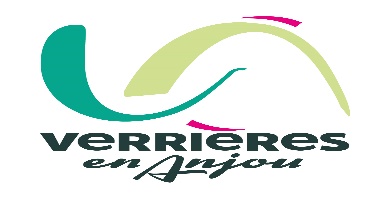 de salle communaleÀ retourner au service vie communale :Formulaire à déposer au moins 1 mois avant la date prévisionnelle de réservation de salle.La date de dépôt au service gestionnaire faisant foi.La commune dispose de plusieurs salles de capacités différentes, pouvant être louées aux particuliers, associations et entreprises. Pour connaître les conditions de location de ces salles, vous pouvez vous adresser au service gestionnaire. Seules les demandes écrites seront prises en compte.DEMANDEUREntité * : 	 Particulier verrois		 Association verroise		 Entreprise verroise		 Particulier hors commune	 Association hors commune	 Entreprise hors commune	 Autre : 	Nom entité* : 	Nom * : 	 Prénom * : 	Fonction : 	Adresse* : 	Commune déléguée* : 	CP* : 	 Commune* : 	Téléphone* :	  Fixe		 Portable : 	Courriel* : 	MANIFESTATIONObjet de votre demande (réunion, assemblée générale, spectacle, loto, mariage...)* : 	Salle souhaitée* : 	 Avec espace cuisine  oui  nonDate souhaitée* : 	Créneaux horaires* : 	Heure de début : 		Heure de fin :	Nombre de participants (organisateur(s) inclus)*: 	Restauration* : 	 oui	 non 		si oui : 	 buffet froid 	 traiteur (repas chaud)  (*) Les champs doivent obligatoirement être remplis pour que la demande soit traitéeBESOINSTables* :	  oui	 non 	Nombre : 	Chaises* : 	  oui	 non 	Nombre : 	Scène*(en fonction de la salle choisie) : 	 oui	 non 		Vidéoprojecteur*(en fonction de la salle choisie) : 	 oui	 non Sonorisation*(en fonction de la salle choisie) : 	 oui	 non Présence agent municipal : (en fonction de la salle choisie) :	 oui	 non  	De 	 à 		À réception du formulaire, le service gestionnaire prendra contact avec vous sous 15 jours pour confirmer la réservation de la salle ou, le cas échéant, vous proposer d'autres dates. Un courrier ou courriel de confirmation vous sera adressé.Un chèque de caution devra être déposé obligatoirement au service gestionnaire au moins 1 mois avant la date de la manifestation accompagné d’une attestation d’assurance de responsabilité civile précisant le nom de la salle occupée, le jour et les horaires de la manifestation.Un état des lieux entrant et sortant sera établi avec le service gestionnaire.Je soussigné(e), auteur de la présente demande :• certifie exacts les renseignements qui y sont contenus,• m'engage à respecter le règlement d'utilisation de la salle qui aura été mise à ma disposition et en accepte les conditions,• 	 autorise		 n’autorise pas la destruction de mon/mes chèque(s) de cautionNom : 	Prénom : 		A 	, Le 		Signature,	(Précédée de la mention « lu et approuvé »)Adresse postaleCentre techniqueRue du ChemineauSaint Sylvain d’Anjou49480 Verrières en AnjouTéléphone02 41 76 78 42Mailreservations@verrieres-anjou.frCadre réservé à l'administrationCadre réservé à l'administrationPrix de la locationPrix de la locationPrix de la locationPrix de la locationCautionCautionAssurance : Assurance : MontantMontantN°chèque / NuméraireMontantN°chèque / NuméraireSalle(s)Salle(s)ArrhesSalle(s)Salle(s)SoldeNettoyageNettoyageSupplémentEspace traiteur ou officeArrhesSupplémentEspace traiteur ou officeSoldeSupplémentVidéoprojecteurSoldeSupplémentSonoSoldeSupplémentPrésence agentSoldeTOTALTOTALCadre réservé à l'administrationCadre réservé à l'administrationCadre réservé à l'administrationVisa de la communeDate de dépôt de la demande :Date de dépôt de la demande :Date de dépôt de la demande :Date de traitement de la demande :Date de traitement de la demande :Date de traitement de la demande : Accordé Non accordé